Touch For Health Level 1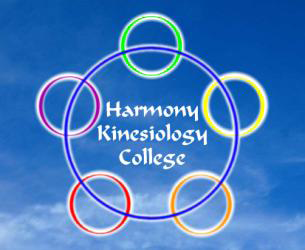 Harmony Kinesiology College 575 Anniesland Road, Scotstounhill, Glasgow G13 1UX Tel: 0141 954 1796 DISCOVER THE ESSENTIALS OF KINESIOLOGY LEARN THE SKILLS OF MUSCLE TESTING BALANCE THE ENERGY MERIDIANS LEARN GREAT STRESS RELEASE SKILLSThese courses are designed to give an opportunity to learn the wonderful life enhancing principles of Touch for Health. Touch for Health Level 1 is an introduction to the essential foundations of Kinesiology. There are 5 further modules which introduce additional skills and techniques. If interested, after taking levels 1-6 and 'proficiency assessment' is successfully completed, this entitles the individual to work professionally as 'Touch For Health Proficient Practitioner'. This programme is recognised by the Kinesiology Federation of Great Britain (KF) & the International Kinesiology Federation (IKC) Class will run subject to sufficient applicants attending class ...............................detach.....................return form to address below......................detach or email to...................... info@harmonynaturalhealth.co.ukReturn to: Harmony College, 575 Anniesland Rd, Glasgow G13 1UXLevel 1TFH117 & 18 July 20219.30am – 5.30pm£230Venue   Harmony College, 575 Anniesland Road,  Glasgow G13 1UXVenue   Harmony College, 575 Anniesland Road,  Glasgow G13 1UXVenue   Harmony College, 575 Anniesland Road,  Glasgow G13 1UXVenue   Harmony College, 575 Anniesland Road,  Glasgow G13 1UXVenue   Harmony College, 575 Anniesland Road,  Glasgow G13 1UXClass LevelClass LevelTFH 1 -   17 & 18 July 21TFH 1 -   17 & 18 July 21TFH 1 -   17 & 18 July 21TFH 1 -   17 & 18 July 21NameNameNameNameNameNameAddressAddressAddressAddressAddressAddressPostcodePostcodePostcodeE-mailE-mailE-mailMobileMobileMobile*I wish to pay by Bank Transfer I wish to pay by Card* I wish to pay by Card* Bank Transfer: Co-operative  BankAccount Name: James CurrieBank Transfer: Co-operative  BankAccount Name: James CurrieBank Transfer: Co-operative  BankAccount Name: James CurrieAccount: 68051185Sort Code: 08-92-50Sort Code: 08-92-50* If you would like to pay by debit or credit card, please phone 0141 959 2042* If you would like to pay by debit or credit card, please phone 0141 959 2042* If you would like to pay by debit or credit card, please phone 0141 959 2042* If you would like to pay by debit or credit card, please phone 0141 959 2042* If you would like to pay by debit or credit card, please phone 0141 959 2042* If you would like to pay by debit or credit card, please phone 0141 959 2042SignedSignedSignedDateDateDate